Планируемые результаты освоения курса внеурочной деятельности «Учись учиться»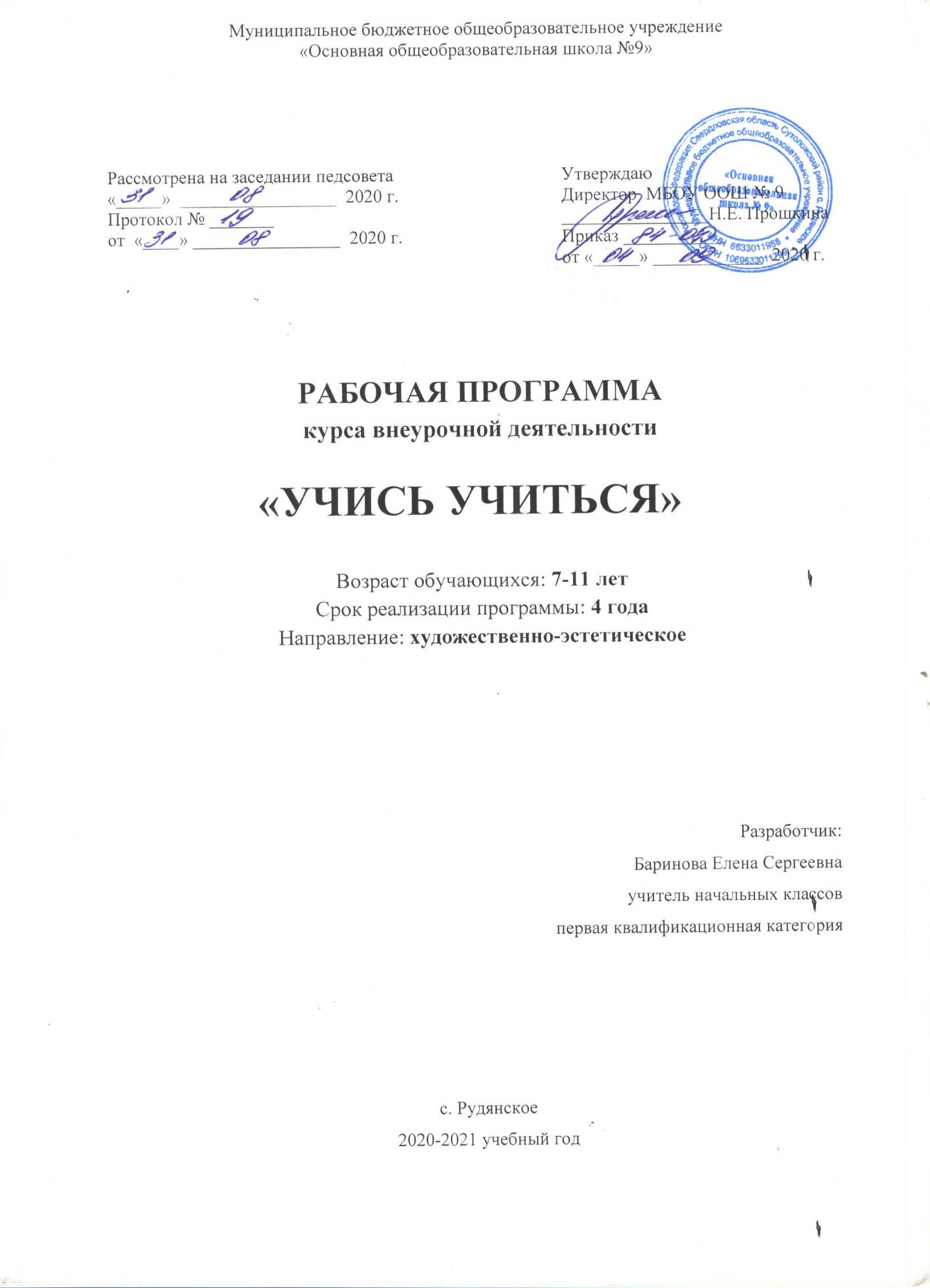 Личностные универсальные учебные действияУ выпускника будут сформированы:- внутренняя позиция школьника на уровне положительного отношения к школе, ориентации на содержательные моменты школьной действительности и принятия образца «хорошего ученика»;- широкая мотивационная основа учебной деятельности, включающая социальные, учебно-познавательные и внешние мотивы;- ориентация на понимание причин успеха в учебной деятельности;- учебно-познавательный интерес к новому учебному материалу и способам решения новой частной задачи;- способность к самооценке на основе критерия успешности учебной деятельности;- основы гражданской идентичности личности в форме осознания «Я» как гражданина России, чувства сопричастности и гордости за свою Родину, народ и историю, осознание ответственности человека за общее благополучие, осознание своей этнической принадлежности;- ориентация в нравственном содержании и смысле поступков как собственных, так и окружающих людей;- развитие этических чувств — стыда, вины, совести как регуляторов морального поведения;- знание основных моральных норм и ориентация на их выполнение, дифференциация моральных и конвенциональных норм, развитие морального сознания как переходного от доконвенционального к конвенциональному уровню;- установка на здоровый образ жизни;- чувство прекрасного и эстетические чувства на основе знакомства с мировой и отечественной художественной культурой;- эмпатия как понимание чувств других людей и сопереживание им.Выпускник получит возможность для формирования:- внутренней позиции школьника на уровне положительного отношения к школе, понимания необходимости учения, выраженного в преобладании учебно-познавательных мотивов и предпочтении социального способа оценки знаний;- выраженной устойчивой учебно-познавательной мотивации учения;- устойчивого учебно-познавательного интереса к новым общим способам решения задач;- адекватного понимания причин успешности/неуспешности учебной деятельности;положительной адекватной дифференцированной самооценки на основе критерия успешности реализации социальной роли «хорошего ученика»;- компетентности в реализации основ гражданской идентичности в поступках и деятельности;- морального сознания на конвенциональном уровне, способности к решению моральных дилемм на основе учета позиций партнеров в общении, ориентации на их мотивы и чувства, устойчивое следование в поведении моральным нормам и этическим требованиям;- установки на здоровый образ жизни и реализации в реальном поведении и поступках;осознанных устойчивых эстетических предпочтений и ориентации на искусство как значимую сферу человеческой жизни;- эмпатии как осознанного понимания чувств других людей и сопереживания им, выражающихся в поступках, направленных на помощь и обеспечение благополучия.Регулятивные универсальные учебные действияВыпускник научится:- принимать и сохранять учебную задачу;- учитывать выделенные учителем ориентиры действия в новом учебном материале в сотрудничестве с учителем;- планировать свое действие в соответствии с поставленной задачей и условиями ее реализации, в том числе во внутреннем плане;- учитывать правило в планировании и контроле способа решения;- осуществлять итоговый и пошаговый контроль по результату;- адекватно воспринимать оценку учителя;- различать способ и результат действия;- оценивать правильность выполнения действия на уровне адекватной ретроспективной оценки;- вносить необходимые коррективы в действие после его завершения на основе его оценки и учета характера сделанных ошибок;- выполнять учебные действия в материализованной, громкоречевой и умственной форме.Выпускник получит возможность научиться:- в сотрудничестве с учителем ставить новые учебные задачи;- преобразовывать практическую задачу в познавательную;- проявлять познавательную инициативу в учебном сотрудничестве;- самостоятельно учитывать выделенные учителем ориентиры действия в новом учебном материале;- осуществлять констатирующий и предвосхищающий контроль по результату и по способу действия, актуальный контроль на уровне произвольного внимания;- самостоятельно адекватно оценивать правильность выполнения действия и вносить необходимые коррективы в исполнение как по ходу его реализации, так и в конце действия.Познавательные универсальные учебные действияВыпускник научится:- осуществлять поиск необходимой информации для выполнения учебных заданий с использованием учебной литературы;- использовать знаково-символические средства, в том числе модели и схемы для решения задач;- строить речевое высказывание в устной и письменной форме;- ориентироваться на разнообразие способов решения задач;- основам смыслового чтения художественных и познавательных текстов, выделять существенную информацию из текстов разных видов;- осуществлять анализ объектов с выделением существенных и несущественных признаков;- осуществлять синтез как составление целого из частей;- проводить сравнение, сериацию и классификацию по заданным критериям;устанавливать причинно-следственные связи;- строить рассуждения в форме связи простых суждений об объекте, его строении, свойствах и связях;- обобщать, т. е. осуществлять генерализацию и выведение общности для целого ряда или класса единичных объектов на основе выделения сущностной связи;- осуществлять подведение под понятие на основе распознавания объектов, выделения существенных признаков и их синтеза;- устанавливать аналогии;- владеть общим приемом решения задач.Выпускник получит возможность научиться:- осуществлять расширенный поиск информации с использованием ресурсов библиотек и Интернета;- создавать и преобразовывать модели и схемы для решения задач;- осознанно и произвольно строить речевое высказывание в устной и письменной форме;- осуществлять выбор наиболее эффективных способов решения задач в зависимости от конкретных условий;- осуществлять синтез как составление целого из частей, самостоятельно достраивая и восполняя недостающие компоненты;- осуществлять сравнение, сериацию и классификацию, самостоятельно выбирая основания и критерии для указанных логических операций;- строить логическое рассуждение, включающее установление причинно-следственных связей;- произвольно и осознанно владеть общим приемом решения задач.Коммуникативные универсальные учебные действияВыпускник научится:- допускать возможность существования у людей различных точек зрения, в том числе не совпадающих с его собственной, и ориентироваться на позицию партнера в общении и взаимодействии;- учитывать разные мнения и стремиться к координации различных позиций в сотрудничестве;  - формулировать собственное мнение и позицию;- договариваться и приходить к общему решению в совместной деятельности, в том числе в ситуации столкновения интересов;- строить понятные для партнера высказывания, учитывающие, что партнер знает и видит, а что нет;- задавать вопросы;- контролировать действия партнера;- использовать речь для регуляции своего действия;- адекватно использовать речевые средства для решения различных коммуникативных задач, строить монологическое высказывание, владеть диалогической формой речи. Выпускник получит возможность научиться:- учитывать и координировать в сотрудничестве отличные от собственной позиции других людей;- учитывать разные мнения и интересы и обосновывать собственную позицию;- понимать относительность мнений и подходов к решению проблемы;- аргументировать свою позицию и координировать ее с позициями партнеров в сотрудничестве при выработке общего решения в совместной деятельности;- продуктивно разрешать конфликты на основе учета интересов и позиций всех его участников;- с учетом целей коммуникации достаточно точно, последовательно и полно передавать партнеру необходимую информацию как ориентир для построения действия;- задавать вопросы, необходимые для организации собственной деятельности и сотрудничества с партнером;- осуществлять взаимный контроль и оказывать в сотрудничестве необходимую взаимопомощь;- адекватно использовать речь для планирования и регуляции своей деятельности;- адекватно использовать речевые средства для эффективного решения разнообразных коммуникативных задач.Содержание программыВводное занятие.Знакомство с программой и обучением. Инструктаж по технике безопасности.Развивающие занятия.Упражнения на развитие умения классифицировать предметы и слова.«Допиши по аналогии», «Раздели на группы», «Нарисуй по точкам».Упражнения на развитие умения обобщать, анализировать, сопоставлять понятия.«Найди слово в слове», «Шифровальщик», «Повтори фигуру». Упражнения на развитие умения владеть операциями анализа и синтеза.«Преврати одни слова в другие», «Вставь слово», «Нарисуй по точкам».Упражнения на развитие зрительно-моторной координации.«Восстанови порядок», «Нарисуй по точкам», «Найди слова».Упражнения на развитие понятийного мышления (умение обобщать).«Найди общее название», «Соедини половинки слов», «Нарисуй по точкам».Упражнения на развитие способности к классификации, абстрагированию.«Замени одним словом», «Найди лишнее слово», «Нарисуй по точкам».Упражнения на развитие понятийного мышления (умение обобщать).«Замени одним словом», «Найди общее название», «Нарисуй по точкам».Упражнения на развитие зрительно-моторной координации.«Восстанови слова», «Выбери правильный ответ», «Нарисуй по точкам».Упражнения на развитие умения устанавливать связи между понятиями. «Подчеркни «наоборот», «Вставь числа», «Нарисуй по точкам».Упражнения на развитие понятийного мышления (умение обобщать).«Найди общее название», «Шифровальщик», «Нарисуй по точкам».Упражнения на развитие умения устанавливать связи между понятиями.«Найди лишнее слово», «Допиши по аналогии», «Нарисуй такую же фигуру».Упражнения на развитие умения устанавливать связи между понятиями. «Допиши по аналогии», «»Допиши «наоборот», «Нарисуй такую же фигуру».Упражнения на развитие способности к классификации, абстрагированию.«Найди лишнее слово», «Восстанови слова», «Нарисуй такую же фигуру».Упражнения на развитие понятийного мышления (умение обобщать).«Продолжи ряд слов», «Соедини половинки слов», «Нарисуй такую же фигуру».Упражнения на развитие зрительно-моторной координации.«Найди слова», «Найди лишнее слово», «Нарисуй такую же фигуру».Упражнения на развитие понятийного мышления (умение обобщать).«Допиши «наоборот», «Найди общее название», «Нарисуй такую же фигуру».Упражнения на развитие умения обобщать, анализировать, сопоставлять понятия.«Выбери правильный ответ», «Найди слово в слове», «Нарисуй такую же фигуру».Упражнения на развитие способности к классификации, абстрагированию.«Найди слова», «Найди лишнее слово», «Нарисуй такую же фигуру».Упражнения на развитие понятийного мышления (умение обобщать).«Выбери правильный ответ», «Найди общее название», «Нарисуй такую же фигуру».Упражнения на развитие умения устанавливать связи между понятиями.«Вставь по аналогии», «Допиши по аналогии», «Нарисуй такую же фигуру».Упражнения на развитие умения классифицировать предметы и слова.«Найди лишнее слово», «Раздели на группы», «Раскрась картинку».Упражнения на развитие  внимания, наблюдательности, навыков устного счёта.«Тренируй внимание», «Соедини половинки слов», «Раскрась картинку».Упражнения на развитие внимания.«Тренируй внимание», «Найди пару», «Раскрась картинку».Упражнения на развитие умения устанавливать связи между понятиями.«Подчеркни «наоборот», «Найди слова», «Раскрась картинку».Упражнения на развитие умения владеть операциями анализа и синтеза.«Преврати одни слова в другие», «Составь слова», «Раскрась картинку».Упражнения на развитие зрительно-моторной координации.«Выбери правильный ответ», «Найди слова», «Раскрась картинку».Упражнения на развитие внимания, ассоциативной памяти.«Собери слова», «Шифровальщик», «Раскрась картинку».Упражнения на развитие умения устанавливать связи между понятиями.«Допиши по аналогии», «Соедини выражения», «Раскрась картинку».Упражнения на развитие умения устанавливать связи между понятиями.«Допиши по аналогии», «Вставь числа», «Раскрась картинку».Упражнения на развитие умения владеть операциями анализа и синтеза.«Найди пару», «Найди слова», «Раскрась картинку».Календарно – тематическое планирование 1 классКалендарно – тематическое планирование 2 классКалендарно – тематическое планирование 3 классКалендарно – тематическое планирование 4 класс№п/пТемаКоличествочасовДата1.Вводное занятие. Знакомство с программой и обучением. Инструктаж по технике безопасности.12.Развивающие занятия.Упражнения на развитие умения классифицировать предметы и слова.13.Упражнения на развитие умения обобщать, анализировать, сопоставлять понятия. 14.Упражнения на развитие умения владеть операциями анализа и синтеза.15.Упражнения на развитие зрительно-моторной координации.16.Упражнения на развитие понятийного мышления (умение обобщать). 17.Упражнения на развитие способности к классификации, абстрагированию.18.Упражнения на развитие понятийного мышления (умение обобщать).19.Упражнения на развитие зрительно-моторной координации.110.Упражнения на развитие умения устанавливать связи между понятиями.111.Упражнения на развитие понятийного мышления (умение обобщать).112.Упражнения на развитие умения устанавливать связи между понятиями.113.Упражнения на развитие умения устанавливать связи между понятиями.114.Упражнения на развитие способности к классификации, абстрагированию.115.Упражнения на развитие понятийного мышления (умение обобщать).116.Упражнения на развитие зрительно-моторной координации.117.Упражнения на развитие понятийного мышления (умение обобщать).118.Упражнения на развитие умения обобщать, анализировать, сопоставлять понятия.119.Упражнения на развитие способности к классификации, абстрагированию.120.Упражнения на развитие понятийного мышления (умение обобщать).121.Упражнения на развитие умения устанавливать связи между понятиями.122.Упражнения на развитие умения классифицировать предметы и слова.123.Упражнения на развитие  внимания, наблюдательности, навыков устного счёта.124.Упражнения на развитие внимания.125.Упражнения на развитие умения устанавливать связи между понятиями.126.Упражнения на развитие умения владеть операциями анализа и синтеза. 127.Упражнения на развитие зрительно-моторной координации.128.Упражнения на развитие внимания, ассоциативной памяти.129.Упражнения на развитие умения устанавливать связи между понятиями.130.Упражнения на развитие умения устанавливать связи между понятиями. 131.Упражнения на развитие умения владеть операциями анализа и синтеза.132.Упражнения на развитие внимания, ассоциативной памяти.133.Подведение итогов1№п/пТемаКоличествочасовДата1.Введение. Знакомство с программой и обучением. Инструктаж по технике безопасности.12.Развивающие занятия.Упражнения на развитие умения владеть операциями анализа и синтеза.13.Упражнения на развитие умения  устанавливать связи между понятиями.14.Упражнения на развитие умения классифицировать предметы и слова.15.Упражнения на развитие умения устанавливать различные виды отношений между понятиями.16.Упражнения на развитие мышления (процессы синтеза).17.Упражнения на развитие вербально – смыслового анализа.18.Упражнения на развитие умения  устанавливать связи между понятиями.19.Упражнения на развитие логического мышления.110.Упражнения на развитие умения  устанавливать связи между понятиями.111.Упражнения на развитие быстроты реакции.112.Упражнения на развитие умения  устанавливать связи между понятиями.113.Упражнения на развитие вербально - понятийного мышления.114.Упражнения на развитие умения классифицировать предметы и слова.115.Упражнения на развитие вербально - понятийного мышления.116.Упражнения на развитие умения устанавливать различные виды отношений между понятиями. 117.Упражнения на развитие мышления (процессы синтеза).118.Упражнения на развитие умения  устанавливать связи между понятиями.119.Упражнения на развитие вербально – логического мышления.120.Упражнения на развитие внимания, ассоциативной памяти.121.Упражнения на развитие умения устанавливать различные виды отношений между понятиями.122.Упражнения на развитие внимания.123.Упражнения на развитие умения  устанавливать связи между понятиями.124.Упражнения на развитие умения  устанавливать связи между понятиями.125.Упражнения на развитие умения  устанавливать связи между понятиями.126.Упражнения на развитие мыслительной операции анализ через синтез.127.Упражнения на развитие внимания, ассоциативной памяти.128.Упражнения на развитие умения  устанавливать связи между понятиями.129.Упражнения на развитие вербально – смыслового анализа.130.Упражнения на развитие внимания.131.Упражнения на развитие умения  устанавливать связи между понятиями.132.Упражнения на развитие внимания, ассоциативной памяти.133.Упражнения на развитие умения  устанавливать связи между понятиями.134.Подведение итогов1№п/пТемаКоличествочасовДата1.Знакомство с программой и обучением. Инструктаж по технике безопасности.12.Развивающие занятия.Упражнения на развитие мышления (вербальное, мыслительные операции анализа и синтеза). Развитие пространственных представлений.13.Упражнения на развитие  зрительной памяти.  14.Упражнения на развитие внимания, ассоциативной памяти.15.Упражнения на развитие пространственных представлений, мыслительных операций анализа и синтеза. 16.Упражнения на развитие вербально - логического мышления.17.Упражнения на развитие внимания.18.Упражнения на развитие вербально - логического мышления.19.Упражнения на развитие способности к классификации и абстрагированию.110.Упражнения на развитие способности к классификации и абстрагированию.111.Упражнения на развитие вербально - логического мышления.112.Упражнения на развитие способности к классификации и абстрагированию.113.Упражнения на установление связи между понятиями.114.Упражнения на развитие способности к классификации и абстрагированию.115.Упражнения на развитие концентрации и избирательности внимания. 116.Упражнения на развитие внимания и ассоциативной памяти.117.Упражнения на развитие вербально - логического мышления.118.Упражнения на развитие способности к классификации и абстрагированию.119.Упражнения на развитие вербально - логического мышления.120.Упражнения на развитие вербально - логического мышления.121.Упражнения на установления связи между понятиями.122.Упражнения на развитие логического мышления.123.Упражнения на развитие зрительной памяти.124.Упражнения на развитие зрительной памяти.125.Упражнения на развитие памяти, внимания, мышления.126.Упражнения на развитие памяти, внимания, мышления.127.Упражнения на развитие логического мышления.128.Упражнения на развитие памяти, внимания, мышления.129.Упражнения на развитие памяти, внимания, мышления.130.Упражнения на развитие логического мышления.131.Упражнения  на развитие ассоциативного мышления.132.Упражнения на развитие способности к классификации и абстрагированию.133.Упражнения на развитие вербально - логического мышления.134.Подведение итогов1№п/пТемаКоличествочасовДата1.Знакомство с программой и обучением. Инструктаж по технике безопасности.12.Развивающие занятия.Упражнения на развитие вербально – логического мышления.13.Упражнения на развитие аналитических познавательных способностей.14.Упражнения на развитие вербально – логического мышления.15.Упражнения на классификацию различным способом.16.Упражнения на развитие способности к объединению частей в систему.17.Упражнения на развитие способности к классификации и абстрагированию.18.Упражнения на развитие способности к объединению частей в систему.19.Упражнения на развитие аналитических познавательных способностей.110.Упражнения на развитие вербально – логического мышления.111.Упражнения на развитие внимания и ассоциативной памяти.112.Упражнения на развитие мыслительных операций анализа и синтеза, установление закономерностей, пространственных представлений. 113.Упражнения на развитие способности к анализу, синтезу, классификации.114.Упражнения на развитие аналитических познавательных способностей.115.Упражнения на развитие аналитических познавательных способностей.116.Упражнения на развитие вербально – логического мышления.117.Упражнения на развитие  концентрации и избирательности внимания.118.Упражнения на развитие вербально – логического мышления.119.Упражнения на развитие распределения и избирательности внимания.  120.Упражнения на развитие способности к классификации и абстрагированию.121.Упражнения на развитие вербально – логического мышления.122.Упражнения на развитие мыслительных операций анализа и синтеза, установление закономерностей, пространственных представлений.123.Упражнения на развитие вербально – логического мышления.124.Упражнения на развитие вербально – логического мышления.125.Упражнения  на развитие ассоциативного мышления.126.Упражнения на развитие  межпонятийных связей.127.Упражнения на развитие мыслительных операций анализа и синтеза, установление закономерностей, пространственных представлений.128.Упражнения на развитие произвольного внимания, установление закономерностей.129.Упражнения на развитие памяти, внимания, мышления.130.Упражнения на развитие вербально – логического мышления.131.Упражнения на развитие произвольной сферы, пространственных представлений, установление связей.132.Упражнения на развитие произвольного внимания, установление закономерностей.133.Упражнения на развитие памяти, внимания, мышления134.Подведение итогов1